R.21-10-002: RA Reform Workshop Chat8/23/2022[10:00 AM] Alexander, Maggie (she/her)Thank you for joining today's RA Reform workshop. Friendly reminders: This meeting is being recorded.Please mute yourself. If necessary, your line will get muted if there's excessive background noise. Next workshop: LSE requirements, CAM, and LSE showing and compliance tools Wednesday, 8/31.If you are interested in presenting at the following workshop, please contact the co-facilitators by COB today (8/23) and send presentation materials to the co-facilitators by Monday morning 8/29. If you need to find the call-in information, schedule, or contact information for these workshops, they are included in the emails sent to the service list. [10:34 AM] Griffes, PeterDR counting in hours other than the AAH should be available for more than the current 24 hr / month. It may be possible to have a DR product that is available every day of the month, and arguably such DR resources should not be limited. like 1[10:35 AM] Gregory KlattWith re imports: Is this proposal for all imports or just non-resource specific imports? (Apologies if you already addressed this point.)[10:36 AM] Gannon, Jaime Rosenon-resource specific importslike 1[10:40 AM] Luke Tougas (Guest)DR resources can have an MOO that is limited to the AAH if the DR program tariff or contract specifies this, so not all DR has to be available 24x7. [10:53 AM] Scott MurtishawMaybe we should consider an 8760 SOY (slice of year) framework... 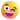 [10:56 AM] Nuo TangIs there a definition for LDES?[10:58 AM] CAISO Team (Guest)why does multi-day LDES require a seasonal approach? like 1[10:59 AM] Nuo TangI don't understand the assumption an LSE wouldn't show the LDES on its monthly RA plan?[10:59 AM] Scott MurtishawCAISO Team (Guest)why does multi-day LDES require a seasonal approach?I think because you may not be able to show enough excess charging capacity in a given day in January, but you could have stored energy from the summer to help manage a dunkelflaute event.like 1[10:59 AM] Griffes, PeterCompressed air?like 1[11:00 AM] Jason Houck (Form Energy) (Guest)Colbert, Cathleen Form Energy's 100-hour iron-air battery is one such technolocy like 3[11:02 AM] Colbert, CathleenJason Houck (Form Energy) (Guest)Colbert, Cathleen Form Energy's 100-hour iron-air battery is one such technolocyThanks, Jason! It's helpful to have a specific technology to think through when noodling what the need is for charging verification for the various technologies .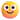 [11:04 AM] Scott Murtishawsorry problem with headset [11:05 AM] Nuo Tang24-slices is more about operations rather than accounting as we're trying to ensure there's specific capacity for every hourlike 2 heart 1[11:05 AM] Chris DevonIt is unclear why would we be concerned with seasonal energy shifting in the 24 slice framework when CAISO's market MOO is going to access all of the resource that is shown and there is no guarantee that energy would be held for longer than a weekly/monthly timeframe. [11:05 AM] Scott MurtishawI'll type it. Seems like you might need an additional tool that tracks cumulative stored/used energy rolled over from month to month.[11:06 AM] David MacMillan (Guest)Scott I strongly agree with this (8760 SOD), have advocated it earlier, and do not understand why this is not being used. I expect the cost of the simulations would be a tiny fraction of the cost avoided if it prevents overprocurement, and it would solve lots of the issues these workshops are trying to work around with the 24 slice approach. There seems to be an unreasonable fear of spending a few million $ in simulations  to avoid potentially billions of $ of over procurement or billions of $ economic impact costs due to loss of load. Seems penny wise, pound foolish. [11:09 AM] Scott MurtishawDavid MacMillan (Guest)Scott I strongly agree with this (8760 SOD), have advocated it earlier, and do not understand why this is not being used. I expect the cost of the simulations would be a tiny fraction of the cost avoided if it prevents overprocurement, and it would solve lots of the issues these workshops are tryin…I was being a little sarcastic. 8760 SOD = ELCC[11:10 AM] David MacMillan (Guest)I know you were but it actually solves lots of issues (like the one you just discussed) and should be seriously considered. like 2[11:11 AM] David MacMillan (Guest)by 8760 SOD I took it as hourly sim of the complete 8760, not as 1 slice for 8760.[11:11 AM] Doug Karpa (Peninsula Clean Energy)) (Guest)Does the treatment of hydro give some indidcation of how we might treat this?  Seems a similar problem of having a season long total discharge taht should be tracked [11:12 AM] CAISO Team (Guest)Response to CalWEA's verbal statement: ISO's studies do not limit NQC [11:20 AM] Nuo TangLet's not forget why the Commission chose 24-Slices vs simply relying on an LOLE study w/ the right PRM.[11:27 AM] David MacMillan (Guest)Doug - you can use LOLE studies and PRM as you suggest, but the downside is high risk of overprocurement. This is because PRM or similar approaches compress the rich texture of what is happening hour-to-hour down to a few gross targets (PRM, etc.). The rich texture of info available is largely discarded. The only way to hit a specific reliability % is if those summary numbers have excess buffer built in vis-a-vis what could be achieved with full hour-to-hour analysis. So that leads to over-procurement. [12:07 PM] Nancy RaderJust want to note that CAISO has included CalWEA-CESA's proposal to re-evaluate the deliverability methodology in its stakeholder initiative catalog. Comments are due Sept. 12.like 3[12:08 PM] Nancy Rader*"policy initiative catalog. http://www.caiso.com/InitiativeDocuments/Draft2023PolicyInitiativesCatalog.pdf[1:19 PM] Alexander, Maggie (she/her)Welcome back to the second half of today's RA Reform Workshop. As a reminder, we will be recording this meeting. [1:30 PM] Doug Karpa (Peninsula Clean Energy)) (Guest)This colors refer to different percentiles of the error? [1:30 PM] Nuo Tangi think just different percentiles of exceedance[1:30 PM] Doug Karpa (Peninsula Clean Energy)) (Guest)botcha.  Thanks [2:14 PM] Griffes, PeterUncoordinated resource procurement is a feature of retail competition. [2:15 PM] Nuo TangIsn't it a feature of IRP?[2:22 PM] Nuo Tangis Step 4 based on 30 days of the month?[2:29 PM] Navis, KyleWhat does the hourly production amount reflect in your underlying data? Min/max/average of the hour?[2:32 PM] CAISO Team (Guest)Hi Luke, from slide 4, was there a reason you excluded 2021 data?  Thank you [2:54 PM] CAISO Team (Guest)thank you Luke [2:57 PM] Alexander, Maggie (she/her)Thank you all for joining! Please remember to send your request to present at the next workshop (LSE requirements, CAM, and LSE showing and compliance tools on Wednesday 8/31) by COB today (8/23) and send your presentation materials to the facilitator by Monday morning 8/29.